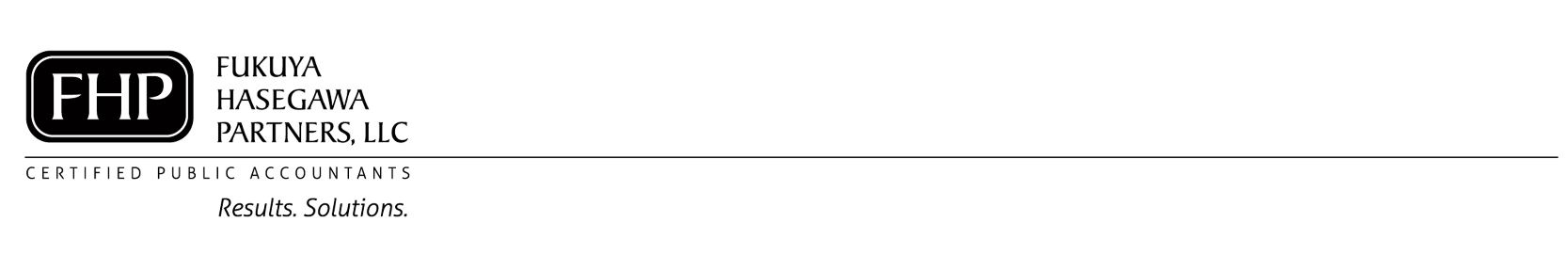 TAX INTERN - CPA FIRM (Honolulu)We are an established and progressive CPA firm seeking individuals who value a positive learning environment and would like to gain experience working with taxes.  The opportunity involves preparing individual income tax returns and related special projects as needed between February through mid-April of each year.  In addition to learning about taxes, individuals gain knowledge about communicating effectively, managing projects and tasks, being a professional and working with a group to achieve team goals.  We provide group training and one-on-one guidance throughout the internship with each individual having buddy support when there are questions.  Taking the individual tax course is suggested but not required for this internship.Our interns gain skills working in a professional environment that can be used throughout their career.  There are also possible opportunities for full-time employment.The qualities we are seeking are:A positive, professional attitudeExcellent communication/interpersonal skillsMotivation to expand personal knowledgeAbility to accurately work with detailsA minimum of 20 hours From February 1 through April 15For students, a full time (40 hour) schedule during Spring BreakPlease send resumes and references to:

ATTN: Shawn Hasegawa
Fukuya Hasegawa Partners, LLC
1580 Makaloa Street, Suite 890
Honolulu, Hawaii 96814Email: shasegawa@fhpcpas.com